МКОУ «Ирибская СОШ им. М.М Ибрагимова»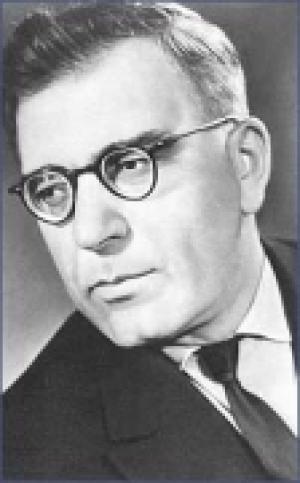 Х1адурана: маг1арул мац1алъул муг1алим Ах1мадова П.ХlС. Ириб -2021 годДарсил мурад: Мух1амад Шамхаловасул г1умруялъул нух ц1алдохъабазе рагьи  (Слайд-2)Дарсил масъалаби:1.ц1ех-рехалъул кьуч1алдалъун хъвадарухъанасул г1умру баянго рагьила, «Вац» хабаралъул   х1асил  гьабила 2.Щвараб материалалъул кьуч1алдалъун ц1ех-рехалъулаб,  пагьмуялъул рахъал церет1езарила3.М.Шамхаловасул творчествоялъул кьуч1алдалъун ц1алдохъабазул литератураялде рокьи бижинабила, гьезул рух1ияб рахъ цебет1еялъе квербакъила Дарсил алатал: компьютер, интерактивнияб доска, проектор, т1ахьал , тетрадалДарсил ин:Рорч1ами ,лъимал,  жакъасеб    дарс  нилъеца  т1обит1изе буго   Дагъистаналъул бищунго гьайбатав литератураялъул х1аракатчиясул г1умруялъул нух рагьулаго, амма нилъеда гьесул  ц1ар жеги  лъаларо , гьеб баянлъизе ккани, нилъеца гьаризе   ккола т1адкъаял.Блиц- опрос.19 г1асруялъул шаг1ир, философ щив колев?Инхоса   Г1алих1ажиясул  нилъеца исана ц1аларал асарал рехсе.«Росу берцин» кеч1алъул автор щив?Россиялдаги Япониялдаги гьоркьоб бук1араб рагъда хварав васасул х1акъалъулъ хъвараб асар кинаб бук1араб, автор  абе?Т1оцебесеб Дунялалъул рагъда  г1ахьаллъи гьабурав хъвадарухъан щив?«Шамилил  суд»  кеч1алъул автор абе.Г1умар, Шамхал, Камиль, Нафисат… кинаб асаралъул  багьадурал?«Гъоркьан рат1а бегьч1они, т1асан бох  бегьуларо »  кинаб асаралъул багьадурас  гьадин абураб?Гьаб куплеталъул анализ гьабе.Гьит1инал къоязда дур къаламалдаКъабих1аб номер лъун бук1ун раг1ула.Т1ад загьру бахараб борхьил мац1алдаБалъгояб т1ок1ц1ар тун батун раг1ула.     Роцен-     Аллитерация-    Ассонансал-Эпитетал-Метафораби-		Эпифора-		Рифма-Лъимал, нилъеца жакъа  дарсида бицине буго  Мух1амад Шамхаловасул  г1умруялъул х1акъалъулъ, гьесул творческияб нухалъул.
(х1алт1изабила презентация, дарсил мурад, масъалаби баян гьарила)Мух1амад  Шамхалов  гьавуна 1916 соналъул  25 декабралъ гьавуна Ц1умада районалъул  Лъондода росулъ векьарухъанасул хъизамалда (Слайд-3-4), (Слайд-7-10)-Лъондода росдал суратал,Совет власть бергьун хадув, гьесул эмен Мух1амадов  Шамхал  рекьарухъабазул комитеталъул председательлъун х1алт1улев вук1ана. 1931 соналъ хвана эмен, эбел ана цогидасе росасе, гьединлъидал Мух1амад хъизамалъул ургъалил гьир баччулев хут1ана. Жиндасаго гьит1инал вацги яцги кваназариялъе г1оло, росуцоязул ц1ц1аназде, бачазде вехьлъуде ине ккана. Мух1амад цин росдал школалда ц1алана, цинги районалда бугеб интернаталда ц1алана. Школа-интернат лъуг1ун хадув, гьев жиндирго росулъ почтальонлъун х1алт1ана. Ц1акъ бокьулаан  газетал ц1ализе, росулъ кколел ц1илъабазул х1акъалъулъ макъалаби хъвазе.Гьесул макъалаби хъвазе бугеб гьунарги бихьун, республикаялъул «Маг1арул большевик» газетаялъул редактор Ражаб Динмух1амаевас  гьав ах1ула редакциялде х1алт1изе.1936 соналъ Мух1амад Мах1ачхъала шагьаралде гочуна, ва гьес редакциялда х1алт1изе байбихьула  (гьенив Шамхалов х1алт1ана 40 соналъ).1946 соналъ Мух1амад партиялде лъугьуна, ва паритиялъулаб организациялъул секретарасул заместительлъун х1алт1ула. 1949 соналъ Обком партиялъул гьариялда рекъон, гьев уна ц1ализе ЦК   КПССалъул  Т1адег1анаб партиялъулаб школалде  Москваялде. 1950 соналъ гьебго школалъул журналистикияб отделениялде ц1ализе лъугьуна. Гьенив ц1алулаго, ячуна  г1урус миллаталъул  г1адан  Лаврова Фаина Александровна. (Слайд-12).Лъик1аб лъай щун, Дагъистаналде т1ад вуссуна ва республикаялъул «Дагъ. правда» газеталъул редакторлъун т1амула . Гьебмехалде газеталъул бук1ана ц1акъ зах1матаб заман: 40 азаргоялда бук1араб тираж бортана 7 азаргоялде щвезег1ан. Мух1амадида к1вана гьеб бук1араб бак1алде бахинабизе. Т1оцересел асарал рач1ана Мух1амадил газетазул гьурмазда. «Куч1дул » абураб  куч1дузул мажмуг1 къват1ибе бач1ана 1954 соналъ. Хадусан х1албихьана  прозаялъулги. Т1оцебесеб хабар «Чиярал» къват1ибе бач1ана 1957 соналъ. Ц1алдолез гьеб гъираялда къабул гьабуна. Гъоб заманалда  бищунго к1вар бугеблъун бук1ана  «Дир эмен» абураб къиса, гьениб бицунеб бук1ана граждан рагъазул лъугьа- бахъиназул. «Салтанат», «К1удияб г1умруялъул къоял» къисабазда бицунеб бук1ана партиялъул х1алт1ухъабазул г1умруялъул х1акъалъулъ, «Маргьа гуро гьаб» абураб къисаялъулъ рагьулел  руго ракь багъарарал соназул зах1малъаби.Ц1акъ к1удияб гъирагун х1алт1ана рахьдал мац1алъул суалазда т1ад.Г1емерал соназ  литератураялъулъ, экономикаялъулъ, маданияталъулъ ва печаталъулъ гьабураб х1алт1ухъ  Мух1амад мустах1икълъана лъабгониги «Х1урматалъул г1аламат» орденалъе, щуго медалалъе,  Дагъистаналъул ва Москваялъул Верховный Советалъул Президиумалъул Х1урматалъул грамотабазе ва цогидалги шапакъатазе.1967 соналъ гьесие кьуна «Культураялъул мустах1икъав х1алт1ухъан» абураб т1адег1анаб ц1ар.Хвана Мух1амад Шамхалов 1995 соналъул 20  декабралда 79 сонил ригьалде вахарав чи.Кинабго г1умруялъул соназул гьабизе бегьула гьадинаб хронологияб талица. (Слайд -5-6).Т1ехьалдасан х1алт1и .Ц1алдохъаби т1амила т1ехьалда бугеб материалалъулгун лъай-хъвай гьабизе. «Вац » хабаралъул анализ. Жидерго пикру баян гьабизе т1амила.Дарс г1амлъизабила, тест гьабизе т1амилаЧанабилеб соналъ 1-себ т1ехь къват1ибе бач1араб? А) 1956Б) 1954В) 19642. Т1оцебесеб хабаралда ц1ар щиб?А) «Салтанат»Б) «Дир эмен»В) «Чиярал»3.  Чан «Х1урматалъул г1аламат» орденалъе  гьев мустах1икълъарав?А) 1Б) 2В ) 3Рокъобе  ц1ех- рехалъулаб х1алт1и – Мух1амад  Шамхаловасул г1умруялъул х1акъалъул  баян дагьабги г1ат1ид гьабизе,презентациял г1уц1изе.Дарс лъуг1ана , баркала нужее киназего.